Tutorat Sémio chirurgie de l’appareil locomoteurConseils :Lire énoncéExtraire ce qu’il y a d’importantCas clinique 1 :Patiente de 62 ans tombe d’un escabeau à son domicileElle se présente aux urgences avec impotence fonctionnelle du membre inf droit et de vives douleurs au niveau de sa jambe droite. Elle a ressenti au moment du traumatisme une sensation de craquement au niveau de sa jambe. Vous pensez à une fracture des 2 os de la jambeA l’inspection, quels signes allez-vous rechercher au niveau de la jambe ?(Pied doit avoir axe de 15° vers le dehors normalement)Lésions cutanéesOuverture cutanée (3 stades)Phlyctènes Déformations Raccourcissement du membreValgusVarusLésions vasculaires (pied blanc) : pouls, coloration, chaleur, pouls capillaireSection d’une artèreCompressionDissection Lésions nerveusesSimple bloc de conduction (neurapraxie)Rupture intraneurale des axonesSection nerveuse (neurotmesis)Citer 2 complications importantes à rechercher systématiquement lors de votre examen aux urgences et les signes pour les mettre en évidence (en excluant ouverure cutanée et embolie graisseuse)Signes vascu (bilatéral et comparatif)Si ischémie complète : on appuie sur pulpeRemplissage vascu : on appuie sur les veinesPâleur cutanéeChaleur (froid) avec le dos de la mainPouls avec le doigtSignes neurologiques (savoir les territoires sensitifs !!)N. mixtes ou sensitifs  donc examen moteur et sensitifQuel examen paraclinique effectuez-vous pour confirmer le diagnostic de fracture de jambe ?Radio de la jambe droite : face + profilAvec genou et chevilleBilan radio est le suivant : décrivez les traits de fractureTibia : trait spiroïde sur diaphysedéplacement : en dehors du fragment distal par rapport au fragment proximalsi fracture était ouverte : on verrait des taches noires sur la radio = AIRsi présence de sang avec des « yeux » sur le sang qui sort = fracture ouverte  contenu de la moelle qui s’est déversé dans le sang ≈ huileFibula : La fracture est ostéosynthésée. Dans la nuit suivant l’intervention, la patiente présente des douleurs insupportables dans la jambe. Quel diagnostic évoquez-vous ?Syndrome de loge car :Patiente opéréeDouleurs insupportables = caractéristique (morphino-résistante)Quels autres signes recherchez-vous pour confirmer votre hypothèse diag ?Pression dans la logeDans une loge, on a nerf, vx et m  souffranceParesthésiesŒdème  jambe tendue et dure4 loges dans la jambe : ant (extenseurs) / lat / post superficielle / post profondeOn peut avoir syndrome des loges qui ne touche qu’une logeProblèmes musculaires déclenche douleur (par ex : lors de la flexion des orteils)mise en tension douloureusepuis paralysieDans le cours :Douleur exacerbée par la mise en tension des masses musculairesPouls distaux présentsTension des masses musculaires, œdème Mobilité des orteils diminuéeCAT = prise des pressions intra-tissulairesDifférence S log / ischémie : S loge : pas de disparition de pouls / extrémités chaudesIschémie : pouls capillaires disparaissent / extrémités froidesSi on n’a pas de moyen de mesurer la pression, on fait comme si c’était un S de loges et bloc en urgenceCas clinique 2 :Patiente de 80 ans tombe de sa hauteur à son domicile, elle n’a pas pu se relever. Impotence fonctionnelle du membre inf droit + vives douleurs au niveau de l’aine. Vous pensez à une fracture de l’extrémité proximale du fémurA l’inspection, quels signes allez-vous rechercher au niveau du mb inf droit ? +++RaccourcissementRotation extAddCiter 2 grands types de fracture de l’extrémité proximale du fémurFracture du colSous-capitale  classification de GardenI : valgusII : pas déplacéIII : en varus IV : tête désolidarisée du col (plus de charnière)Trans-cervicale  classification de PauwelsPlus le trait est vertical et plus il est soumis aux forces de cisaillementBasi-cervicaleFracture du massif trochantérienPer-trochantérienneInter-trochantérienneTrochnatéro-diaphysaireCervico-trochantérienneQuel examen paraclinique effectuez-vous pour confirmer le diag de  fracture de l’extrémité proximale du fémur ?Ce qu’il faut écrire sur le bon de radioSuspicion de fracture de l’extrémité proximale du fémurProfil chirurgical = de Lequesne+ thorax pour l’anesthésiste car le patient va être opéréAvec fracture proximale fémur, on peut avoir d’autres fractures qu’il faut rechercher !!Fracture isolée du gd trochanterFracture des branches ischio-pubiennes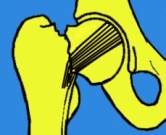 Bilan radio est le suivant : décrivez le trait de fractureIl faut donner le Garden III : tendance à partir en varus, reste une charnière Fémur est en rotation externeQuels sont les 2 déformations visibles cliniquement qui se retrouvent …Sommet du gd trochanter est trop près du bassinCas clinique 3 :Patiente de 70 ans tombe de sa hauteur à son domicile, impotence fonctionnelle et vives douleurs au niveau du poignet. Tombée avec le poignet en hyperextension. On pense à fracture du radius distalA l’inspection, quels signes allez-vous rechercher ?Déformation Déplacement dorsalLésions vasculairesLésions cutanéesLésions nerveusesCiter les 3 complications importantes à rechercher systématiquement dvt une fracture lors de votre examen aux urgences et les signes pour les mettre en évidenceSignes neurologiquesTroubles sensitifs en 1er dans la souffrance d’un nerf puis on arrive aux signes moteurs : attention, peut être irréversible !Hypoesthésie : 3 premiers doigts de la main + bord radialSignes vasculairesPâleurPoulsColoration Signes cutanésLe bilan radio est le suivant : décrivez les traits de fractureHorizontalisation de la ligne radio-ulnaire distaleFracture est ttt orthopédiquement par réduction et immobilisation dans un plâtre brachio-antibrachio-palmaire. Douleurs insupportablesSyndrome des loges :Récente opérationDouleur morphino-résistanteAutres signes du S des logesPouls périphériquesChaleur de la main conservéeDouleur des masses musculaires de l’avant-brasUn des 1er signes dans S log bras (loge ant) = douleur à l’allongement des doigtsCas clinique 4 : Patient de 55 ans tombe en roller sur genou droit. Choc purement antéro-post sur la tubérosité tibial genou fléchi à 90°. Il est amené aux urgences, impotence fonctionnelle du mb inf D. Au moment trauma = craquement dans genouInspection, genou a aspect sur la photo, quel diagnostic évoquez-vous ?Avalement de la tubérosité tibiale  tibia part en arrière lors d’un choc antéro-postRupture LCP  antéro-post !Quel est le méca en cause dans ce cas ?Choc antéro-post = trauma directQuel signe de l’observation fait évoquer une entorse grave et quels tests cliniques vont confirmer hypothèse diag ?Signe : Test : si rupture seule du LCP  on aura un tiroir post Examen comparatif de profil :Recul de la tubérosité tibiale spontanémentRecherche d’un tiroir post à 90° de flexion du genouContraction contrariée du quadriceps en flexion du genou entraine une réduction du tiroir postQuel piège à éviter en testant lgt du genou ?(à ne pas confondre avec réduction de tiroir ant)Quel examen complémentaire accessible facilement en urgence demandez-vous et qu’en attendez-vous ?RX  arrachement osseux quand arrachement du ligtUne IRM et effectuée 15 jrs ap le traumaRupture LCPCas clinique 5 :Trauma en varus cheville droiteSignes en faveur entorse grave cheville(Plus l’entorse est bénigne et plus ça fait mal)Entorse grave = ligt totalement déchiréHématome en œuf de pigeonDouleurAutres lésions de voisinage à rechercher systématiquement ds ce casLuxation fibulaireRelief des fibulaires va passer sur côté lat de la malléole extLors mvt inversion contrariée : fibulaires vont sauter sur côté de la malléoleFracture malléolairePlus la personne est âgée, moins le diag d’entorse est plausible  forcément fractureComplications immédiates liées à immobilisation ap opération et plâtrePhlébitesEscarres (talonnières surtout)Syndrome des loges